Submitters of outcomes/contributions contained in this document:MOD	BDT/6/1Preliminary Draft WTDC-17 DeclarationThe World Telecommunication Development Conference (Buenos Aires, 2017), which took place in Buenos Aires, Argentina, under the theme of "ICT for Sustainable Development Goals” (ICT④SDGs),recognizes thata)	telecommunications/ICTs are a key enabler for social and economic development; and consequently for accelerating the timely attainment of the Sustainable Development Goals and Targets set out in the Transforming our world: the 2030 Agenda for Sustainable Development;b)	telecommunications/ICTs also play a crucial role in various areas such as health, education, agriculture, governance, finance, commerce, disaster risk reduction and management, climate change mitigation and adaptation; particularly in least developed countries (LDCs), small island developing States (SIDS), landlocked developing countries (LLDCs) and countries with economies in transition; c) 	access to modern, secure and affordable Telecommunication/ICT infrastructure, applications and services offers opportunities for improving peoples' lives and ensuring that sustainable development across the world becomes a reality;d) 	widespread conformance and interoperability of telecommunication/ICT equipment and systems through the implementation of relevant programmes, policies and decisions can increase market opportunities and reliability and encourage global integration and trade; e) 	telecommunication/ICT applications can be life-changing for individuals, communities and societies at large, but they can also increase the challenge of building confidence and security in the use of telecommunications/ICTs; f)	broadband access technologies, broadband-enabled services and ICT applications offer new opportunities for interaction among people, for sharing the world's knowledge resources and expertise, for transforming peoples' lives and for contributing to inclusive and sustainable development across the world; g)	despite all the progress made during past years, the digital divide still remains, and is compounded by disparities in access, use and skills between and within countries, in particular between urban and rural areas, as well as in the availability of accessible and affordable telecommunications/ICTs, particularly for women, youth, children, indigenous people and persons with disabilities and specific needs; h)	ITU is committed to improving people’s lives and making the world a better place through telecommunications and information and communication technologies (ICTs); therefore declares that1	universally accessible and affordable telecommunications/ICTs are a fundamental contribution towards the achievement of the Sustainable Development Goals by 2030;2	innovation is essential in ushering high-speed, high-quality ICT infrastructure and services; 3	with convergence, policy-makers and regulators should continue to promote widespread, affordable access to telecommunications/ICTs, including Internet access, through fair, transparent, stable, predictable and non-discriminatory enabling policy, legal and regulatory environments, including common approaches to conformance and interoperability that promote competition, increase consumer choices, foster continued technological and service innovation and provide investment incentives at national, regional and international levels;4	new and emerging technologies such as big data and the Internet of Things should be harnessed for purposes of supporting global efforts aimed at  further development of the information society;5	digital literacy and ICT skills, as well as human and institutional capacity in the development and use of telecommunications/ICT networks, applications and services should be enhanced to enable people to contribute to ideas, knowledge and human development; 6	measuring the Information Society and providing the proper indicators/statistics are important for both Member States and the private sector with the former being able to identify gaps that need public policy intervention, and the latter, in identifying and finding investment opportunities;7	an inclusive information society should take into account the needs of persons with disabilities and specific needs; 8	building trust, confidence and security in the use of telecommunications/ICTs requires further international cooperation and coordination between governments, relevant organizations, private companies and other stakeholders. 9	cooperation between developed and developing countries as well as among developing countries are encouraged as this paves way for technical cooperation, technological transfer, and joint research activities; 10	public-private partnerships need to be further strengthened in order to identify and apply innovative technological solutions and financing mechanisms for inclusive and sustainable development; 11	innovation should be integrated into national policies, initiatives and programmes to promote sustainable development and economic growth through multi-stakeholder partnerships, between developing countries and between developed and developing countries to facilitate technology and knowledge transfer;12	international cooperation should be continuously enhanced amongst ITU Member States, Sector Members, Associates, Academia, and other partners and stakeholders to pursue sustainable development, through the use of telecommunications/ICTs;13	ITU membership and other interested parties should cooperate in implementation of Connect 2020 global telecommunication/information and communication technology goals and targets.Accordingly, we, the delegates to the World Telecommunication Development Conference (WTDC-17), declare our commitment to accelerate the expansion and use of telecommunication/ICT infrastructure, applications and services for the timely attainment of the Sustainable Development Goals and Targets set out in the Transforming our world: the 2030 Agenda for Sustainable Development.The World Telecommunication Development Conference (WTDC-17) calls upon ITU Member States, Sector Members, Associates, Academia and all other partners and stakeholders to contribute towards the successful implementation of the Buenos Aires Action Plan.______________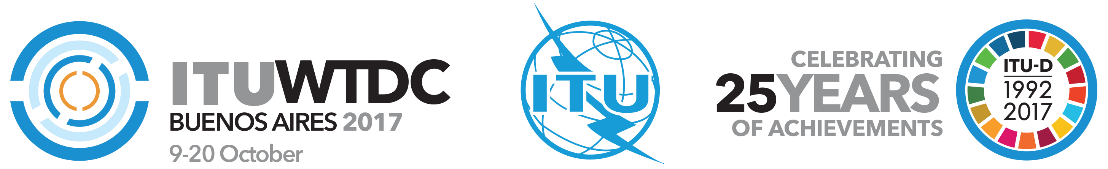 Telecommunication Development
Advisory Group (TDAG)22nd Meeting, Geneva, 9-12 May 2017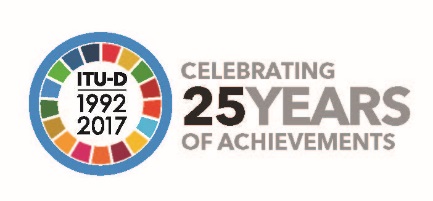 Document TDAG17-22/9-E10 May 2017Original: EnglishChairman, TDAG Correspondence Group on the Strategic Plan,
Action Plan and Declaration (CG-SPOPD)Chairman, TDAG Correspondence Group on the Strategic Plan,
Action Plan and Declaration (CG-SPOPD)Chairman, TDAG Correspondence Group on the Strategic Plan,
Action Plan and Declaration (CG-SPOPD)Compilation of outcomes by rpms and contributions to TDAG on the preliminary draft WTDC-17 Declaration Compilation of outcomes by rpms and contributions to TDAG on the preliminary draft WTDC-17 Declaration Compilation of outcomes by rpms and contributions to TDAG on the preliminary draft WTDC-17 Declaration Summary:This document contains compilation of outcomes agreed by RPMs and contributions submitted by members to TDAG17 on the preliminary draft WTDC-17 Declaration.  The CG-SPOPD examined it at its meeting on 9 May 2017.Action required:TDAG is invited to consider this document and provide any further input as deemed appropriate. Outcomes of TDAG-17 will be submitted to membership as a reference document in the preparation of their contribution to WTDC-17.References:RPM-CIS16/44, RPM-AMS17/41, RPM-ASP17/36, TDAG17-22/45, TDAG17-22/49, TDAG17-22/52, TDAG17-22/60, TDAG17-22/68Summary:This document contains compilation of outcomes agreed by RPMs and contributions submitted by members to TDAG17 on the preliminary draft WTDC-17 Declaration.  The CG-SPOPD examined it at its meeting on 9 May 2017.Action required:TDAG is invited to consider this document and provide any further input as deemed appropriate. Outcomes of TDAG-17 will be submitted to membership as a reference document in the preparation of their contribution to WTDC-17.References:RPM-CIS16/44, RPM-AMS17/41, RPM-ASP17/36, TDAG17-22/45, TDAG17-22/49, TDAG17-22/52, TDAG17-22/60, TDAG17-22/68Summary:This document contains compilation of outcomes agreed by RPMs and contributions submitted by members to TDAG17 on the preliminary draft WTDC-17 Declaration.  The CG-SPOPD examined it at its meeting on 9 May 2017.Action required:TDAG is invited to consider this document and provide any further input as deemed appropriate. Outcomes of TDAG-17 will be submitted to membership as a reference document in the preparation of their contribution to WTDC-17.References:RPM-CIS16/44, RPM-AMS17/41, RPM-ASP17/36, TDAG17-22/45, TDAG17-22/49, TDAG17-22/52, TDAG17-22/60, TDAG17-22/68RPM-CISRPM-AMSRPM-ASPCubaRussian FederationChinaMulti-country proposal from Algeria, Bahrain, Egypt, Kuwait, Morocco, Oman, Qatar, Saudi Arabia, Sudan, United Arab Emirates, YemenJapanRPM-AMS/41/1 : Regional Preparatory Meeting for WTDC 17 for the Americas (RPM-AMS)RPM-CIS/38/1 : Regional Preparatory Meeting for WTDC-17 for CIS  (RPM-CIS)a)	telecommunications/ICTs are a key enabler for social and economic development; and consequently for accelerating the timely attainment of the Sustainable Development Goals and Targets set out in  our world: the 2030 Agenda for Sustainable RPM-AMS/41/1 : Regional Preparatory Meeting for WTDC 17 for the Americas (RPM-AMS)a)	telecommunications/ICTs are a key enabler for social and economic development and consequently for accelerating the timely  of the Sustainable Development Goals and Targets set out in the Transforming our world: the 2030 Agenda for Sustainable Development;Russian Federation – Document TDAG17-22/49a)	telecommunications/ICTs are a key  enabler for social and economic development; and consequently for accelerating the timely attainment of the Sustainable Development Goals and Targets set out in the Transforming our world: the 2030 Agenda for Sustainable Development;People's Democratic Republic of Algeria, Kingdom of Bahrain, Arab Republic of Egypt, State of Kuwait, Kingdom of Morocco, Sultanate of Oman, State of Qatar, Kingdom of Saudi Arabia, Republic of the Sudan, United Arab Emirates, Republic of Yemen – Document TDAG17-22/60a)	Telecommunications/ICTs are a key enabler for social and economic development; and consequently for accelerating the timely the Sustainable Development Goals and Targets set out in the Transforming our world: the 2030 Agenda for Sustainable Development;RPM-AMS/41/1 : Regional Preparatory Meeting for WTDC 17 for the Americas (RPM-AMS)b)	RPM-AMS/41/1 : Regional Preparatory Meeting for WTDC 17 for the Americas (RPM-AMS)RPM-CIS/38/1 : Regional Preparatory Meeting for WTDC-17 for CIS  (RPM-CIS)b)	telecommunications/ICTs also play a  role in various areas such as health, education, agriculture, governance, finance, commerce, disaster risk reduction and management, climate change mitigation and adaptation; particularly in least developed countries (LDCs), small island developing States (SIDS), landlocked developing countries (LLDCs) and countries with economies in transition; RPM-AMS/41/1 : Regional Preparatory Meeting for WTDC 17 for the Americas (RPM-AMS)telecommunications/ICTs also play a crucial role in various areas such as health, education, agriculture, governance, finance, commerce, disaster risk reduction and management, climate change mitigation and adaptation;  Russian Federation – Document TDAG17-22/49b)	telecommunications/ICTs also play a  role in various areas such as health, education, agriculture, governance, finance, commerce, disaster risk reduction and management, climate change mitigation and adaptation; particularly in least developed countries (LDCs), small island developing States (SIDS), landlocked developing countries (LLDCs) and countries with economies in transition;Japan – Document TDAG17-22/68b) 	Telecommunications/ICTs also play a crucial role in various areas such as health, education, agriculture, governance, finance, commerce, climate change mitigation and adaptation; particularly in least developed countries (LDCs), small island developing States (SIDS), landlocked developing countries (LLDCs) and countries with economies in transition;Japan – Document TDAG17-22/68c) 	RPM-AMS/41/1 : Regional Preparatory Meeting for WTDC 17 for the Americas (RPM-AMS)) 	access to modern, secure and affordable /ICT infrastructure, applications and services offers opportunities for improving peoples' lives and ensuring that sustainable development across the world becomes a reality;RPM-AMS/41/1 : Regional Preparatory Meeting for WTDC 17 for the Americas (RPM-AMS)) 	widespread conformance and interoperability of telecommunication/ICT equipment and systems through the implementation of relevant programmes, policies and decisions can increase market opportunities and reliability and encourage global integration and trade; RPM-AMS/41/1 : Regional Preparatory Meeting for WTDC 17 for the Americas (RPM-AMS)) 	telecommunication/ICT applications for individuals, communities and societies at large, but can also  of building confidence and security in the use of ;RPM-AMS/41/1 : Regional Preparatory Meeting for WTDC 17 for the Americas (RPM-AMS)) 	widespread conformance and interoperability of telecommunication/ICT equipment and systems through the implementation of relevant programmes, policies and decisions can increase market opportunities and reliability and encourage global integration and trade;RPM-CIS/38/1 : Regional Preparatory Meeting for WTDC-17 for CIS  (RPM-CIS)g)	despite all the progress made during past years, the digital divide still remains, and is compounded by disparities in access, use and skills between and within countries, in particular between urban and rural areas, as well as in the availability of accessible and affordable telecommunications/ICTs, particularly for women, youth, children, indigenous people and persons with disabilities and specific needs;RPM-AMS/41/1 : Regional Preparatory Meeting for WTDC 17 for the Americas (RPM-AMS))	despite all the progress made during past years, digital  still , and  compounded by disparities in access, use and skills between and within countries, in particular between urban and  areas, as well as in the availability of accessible and affordable telecommunications/ICTs, particularly for women, youth, children, indigenous people and persons with disabilities and specific needs;RPM-ASP/42/1 : Regional Preparatory Meeting for WTDC 17 for Asia-Pacific (RPM-ASP)g)	despite all the progress made during past years, the digital divide still remains, and is compounded by disparities in access, use and skills between and within countries, in particular between urban and rural areas, as well as in the availability of accessible and affordable telecommunications/ICTs, particularly for women, youth, children, indigenous people and persons with disabilities and specific needs; Russian Federation – Document TDAG17-22/49g)	despite all the progress made during past years, the digital divide still remains, and is compounded by disparities in access, use and skills between and within countries, in particular between urban and rural areas, as well as in the availability of accessible and affordable telecommunications/ICTs, particularly for women, youth, children, indigenous people and persons with disabilities and specific needs;RPM-AMS/41/1 : Regional Preparatory Meeting for WTDC 17 for the Americas (RPM-AMS))	ITU is committed to improving people’s lives and making the world a better place through telecommunications and ICTs;Russian Federation – Document TDAG17-22/49h)	ITU is committed to improving people’s lives and making the world a better place through telecommunications and information and communication technologies;RPM-AMS/41/1 : Regional Preparatory Meeting for WTDC 17 for the Americas (RPM-AMS)Russian Federation – Document TDAG17-22/49i)	People's Democratic Republic of Algeria, Kingdom of Bahrain, Arab Republic of Egypt, State of Kuwait, Kingdom of Morocco, Sultanate of Oman, State of Qatar, Kingdom of Saudi Arabia, Republic of the Sudan, United Arab Emirates, Republic of Yemen – Document TDAG17-22/60i)	RPM-AMS/41/1 : Regional Preparatory Meeting for WTDC 17 for the Americas (RPM-AMS)therefore declares RPM-CIS/38/1 : Regional Preparatory Meeting for WTDC-17 for CIS  (RPM-CIS)1	universally accessible and affordable telecommunications/ICTs are a fundamental contribution towards the achievement of the Sustainable Development Goals by RPM-AMS/41/1 : Regional Preparatory Meeting for WTDC 17 for the Americas (RPM-AMS)1	accessible and affordable telecommunications/ICTs a fundamental contribution  Sustainable Development Goals;Russian Federation – Document TDAG17-22/491	universally accessible and affordable telecommunications/ICTs are a fundamental contribution towards the achievement of the Sustainable Development Goals by 2030;People's Democratic Republic of Algeria, Kingdom of Bahrain, Arab Republic of Egypt, State of Kuwait, Kingdom of Morocco, Sultanate of Oman, State of Qatar, Kingdom of Saudi Arabia, Republic of the Sudan, United Arab Emirates, Republic of Yemen – Document TDAG17-22/601	Universally accessible and affordable telecommunications/ICTs are a fundamental contribution towards the achievement of the Sustainable Development Goals by 2030;RPM-CIS/38/1 : Regional Preparatory Meeting for WTDC-17 for CIS  (RPM-CIS)2	innovation is essential in ushering high-speed, high-quality  infrastructure and services;RPM-AMS/41/1 : Regional Preparatory Meeting for WTDC 17 for the Americas (RPM-AMS)2	is essential in  high-, high-quality ICT servicesRussian Federation – Document TDAG17-22/492	innovation is essential in ushering high-speed, high-quality ICT infrastructure and services;People's Republic of China– Document TDAG17-22/522	Innovation is critical to increasing the access to high-speed, high-quality and ICT infrastructure and services.People's Democratic Republic of Algeria, Kingdom of Bahrain, Arab Republic of Egypt, State of Kuwait, Kingdom of Morocco, Sultanate of Oman, State of Qatar, Kingdom of Saudi Arabia, Republic of the Sudan, United Arab Emirates, Republic of Yemen – Document TDAG17-22/602	Innovation is essential in ushering high-speed, high-quality ICT infrastructure and services;RPM-AMS/41/1 : Regional Preparatory Meeting for WTDC 17 for the Americas (RPM-AMS)3	 policy-makers and regulators should continue to promote widespread, affordable access to telecommunications/ICTs, including Internet access, through fair, transparent, stable, predictable and non-discriminatory enabling policy, legal and regulatory environments, including common approaches to conformance and interoperability, foster continued technological and service innovation and  investment incentives at national, regional and international levels;People's Democratic Republic of Algeria, Kingdom of Bahrain, Arab Republic of Egypt, State of Kuwait, Kingdom of Morocco, Sultanate of Oman, State of Qatar, Kingdom of Saudi Arabia, Republic of the Sudan, United Arab Emirates, Republic of Yemen – Document TDAG17-22/60..;RPM-AMS/41/1 : Regional Preparatory Meeting for WTDC 17 for the Americas (RPM-AMS)4	 and the  of  of development of the ;RPM-ASP/42/1 : Regional Preparatory Meeting for WTDC 17 for Asia-Pacific (RPM-ASP)4	new and emerging technologies such as big data  the Internet of Things should be harnessed for purposes of supporting global efforts aimed at further development of the information society;Russian Federation – Document TDAG17-22/494	new and emerging technologies such as big data and the Internet of Things should be harnessed for purposes of supporting global efforts aimed at  further development of the information society;RPM-AMS/41/1 : Regional Preparatory Meeting for WTDC 17 for the Americas (RPM-AMS)5	digital literacy and ICT skills, as well as human and institutional capacity in the development and use of /ICT networks, applications and services should be enhanced to enable people to contribute to ideas, knowledge and development;RPM-ASP/42/1 : Regional Preparatory Meeting for WTDC 17 for Asia-Pacific (RPM-ASP)5	digital literacy and ICT skills, as well as human and  capacity in the development and use of telecommunications/ICT networks, applications and services should be enhanced to enable people to contribute to ideas, knowledge and human development;People's Democratic Republic of Algeria, Kingdom of Bahrain, Arab Republic of Egypt, State of Kuwait, Kingdom of Morocco, Sultanate of Oman, State of Qatar, Kingdom of Saudi Arabia, Republic of the Sudan, United Arab Emirates, Republic of Yemen – Document TDAG17-22/60.	Digital literacy and ICT skills, as well as human and institutional capacity in the development and use of telecommunications/ICT networks, should be enhanced to enable people to contribute to ideas, knowledge and human development;RPM-AMS/41/1 : Regional Preparatory Meeting for WTDC 17 for the Americas (RPM-AMS)6	RPM-AMS/41/1 : Regional Preparatory Meeting for WTDC 17 for the Americas (RPM-AMS)the Information Society and  proper indicators/statistics  important for both Member States and the private sector to identify ;RPM-AMS/41/1 : Regional Preparatory Meeting for WTDC 17 for the Americas (RPM-AMS)	an inclusive information society should  the needs of persons with disabilities and specific needsRPM-AMS/41/1 : Regional Preparatory Meeting for WTDC 17 for the Americas (RPM-AMS)RPM-AMS/41/1 : Regional Preparatory Meeting for WTDC 17 for the Americas (RPM-AMS)RPM-AMS/41/1 : Regional Preparatory Meeting for WTDC 17 for the Americas (RPM-AMS)RPM-CIS/38/1 : Regional Preparatory Meeting for WTDC-17 for CIS  (RPM-CIS)8	building trust, confidence and security in the use of telecommunications/ICTs requires further international cooperation and coordination between governments, relevant organizations, private companies and other RPM-AMS/41/1 : Regional Preparatory Meeting for WTDC 17 for the Americas (RPM-AMS)	building trust, confidence and security in the use of telecommunications/ICTs  international cooperation and coordination between governments, relevant organizations, private companies and other stakeholdersRussian Federation – Document TDAG17-22/498	building trust, confidence and security in the use of telecommunications/ICTs requires further international cooperation and coordination between governments, relevant organizations, private companies and other stakeholders.People's Democratic Republic of Algeria, Kingdom of Bahrain, Arab Republic of Egypt, State of Kuwait, Kingdom of Morocco, Sultanate of Oman, State of Qatar, Kingdom of Saudi Arabia, Republic of the Sudan, United Arab Emirates, Republic of Yemen – Document TDAG17-22/60.	Building trust, confidence and security in the use of telecommunications/ICTs requires further international cooperation and coordination between governments, relevant organizations, private companies and other stakeholders.Japan – Document TDAG17-22/68RPM-CIS/38/1 : Regional Preparatory Meeting for WTDC-17 for CIS  (RPM-CIS)9	cooperation between developed and developing countries as well as among developing countries are encouraged as this paves way for technical cooperation, technological transfer, and joint research RPM-AMS/41/1 : Regional Preparatory Meeting for WTDC 17 for the Americas (RPM-AMS)	cooperation between developed and developing countries as well as  developing countries encouraged paves way for technical cooperation,  transfer and joint research activities;Russian Federation – Document TDAG17-22/499	cooperation between developed and developing countries as well as among developing countries are encouraged as this paves way for technical cooperation, technological transfer, joint research activities;People's Democratic Republic of Algeria, Kingdom of Bahrain, Arab Republic of Egypt, State of Kuwait, Kingdom of Morocco, Sultanate of Oman, State of Qatar, Kingdom of Saudi Arabia, Republic of the Sudan, United Arab Emirates, Republic of Yemen – Document TDAG17-22/60.	Cooperation between developed and developing countries as well as among developing countries are encouraged as this paves way for technical cooperation, technological transfer, and joint research activities;RPM-AMS/41/1 : Regional Preparatory Meeting for WTDC 17 for the Americas (RPM-AMS)RPM-AMS/41/1 : Regional Preparatory Meeting for WTDC 17 for the Americas (RPM-AMS)	public-private partnerships in order to identify and apply innovative technological solutions and financing mechanisms for inclusive and sustainable development;RPM-AMS/41/1 : Regional Preparatory Meeting for WTDC 17 for the Americas (RPM-AMS)	innovation should be integrated into national policies, initiatives and programmes to promote sustainable development and economic growth through multi-stakeholder partnerships, between developing countries and between developed and developing countries to facilitate ;RPM-AMS/41/1 : Regional Preparatory Meeting for WTDC 17 for the Americas (RPM-AMS)	international cooperation should be continuously enhanced  ITU Member States, Sector Members, Associates, Academia and other partners stakeholders  sustainable development through the use of telecommunications/ICTs;RPM-AMS/41/1 : Regional Preparatory Meeting for WTDC 17 for the Americas (RPM-AMS)	ITU membership and other interested parties should cooperate in implementation of Connect 2020 global telecommunication/information and communication technology goals and targetsRPM-AMS/41/1 : Regional Preparatory Meeting for WTDC 17 for the Americas (RPM-AMS)RPM-CIS/38/1 : Regional Preparatory Meeting for WTDC-17 for CIS  (RPM-CIS)Accordingly, we, the delegates to the World Telecommunication Development Conference (WTDC-17), declare our commitment to accelerate the expansion and use of telecommunication/ICT infrastructure, applications and services for the timely attainment of the Sustainable Development Goals and Targets set out in  our world: the 2030 Agenda for Sustainable .RPM-AMS/41/1 : Regional Preparatory Meeting for WTDC 17 for the Americas (RPM-AMS)Accordingly, we, the delegates to the World Telecommunication Development Conference (WTDC17), declare our commitment to  the expansion and use of telecommunication/ICT infrastructure, applications and services for  timely attainment of the Sustainable Development Goals and Targets set out in the Transforming our world: the 2030 Agenda for Sustainable DevelopmentRussian Federation – Document TDAG17-22/49Accordingly, we, the delegates to the World Telecommunication Development Conference (WTDC-17), declare our commitment to accelerate the expansion and use of telecommunication/ICT infrastructure, applications and services for the timely attainment of the Sustainable Development Goals and Targets set out in  Transforming our world: the 2030 Agenda for Sustainable Development.People's Democratic Republic of Algeria, Kingdom of Bahrain, Arab Republic of Egypt, State of Kuwait, Kingdom of Morocco, Sultanate of Oman, State of Qatar, Kingdom of Saudi Arabia, Republic of the Sudan, United Arab Emirates, Republic of Yemen – Document TDAG17-22/60Accordingly, we, the delegates to the World Telecommunication Development Conference (WTDC-17), declare our commitment to accelerate the expansion and use of telecommunication/ICT infrastructure, applications and services  the Sustainable Development Goals and Targets set out in the Transforming our world: the 2030 Agenda for Sustainable Development.Cuba – Document TDAG17-22/45The following text is an unofficial translation of the original Spanish textThe text below does not carry any indication if and where it should be inserted